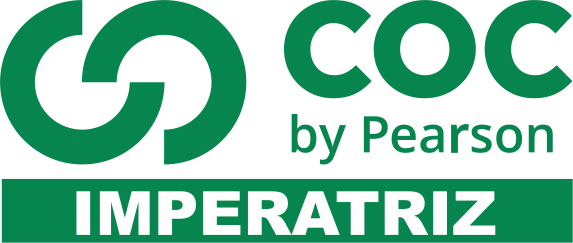 F1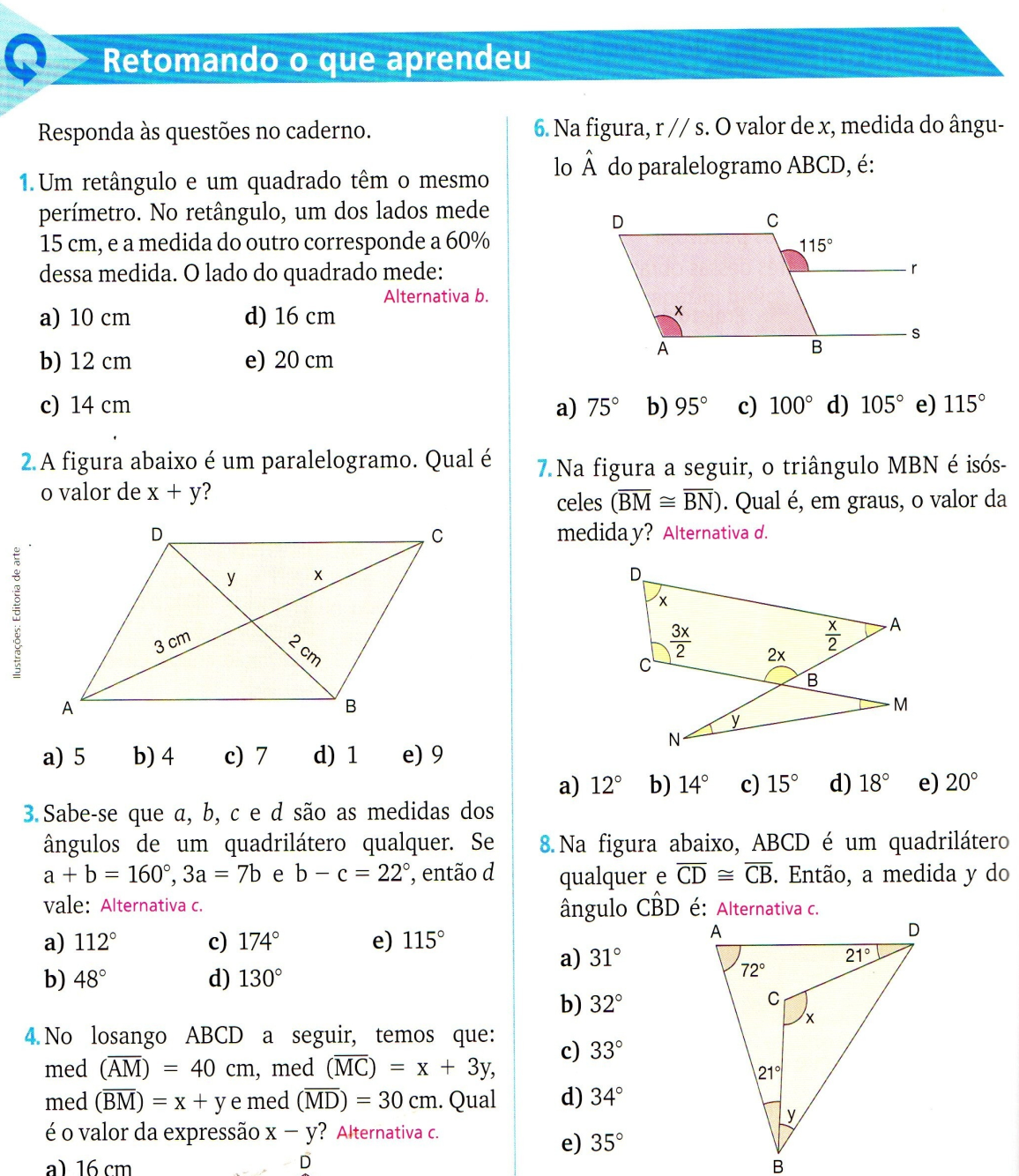 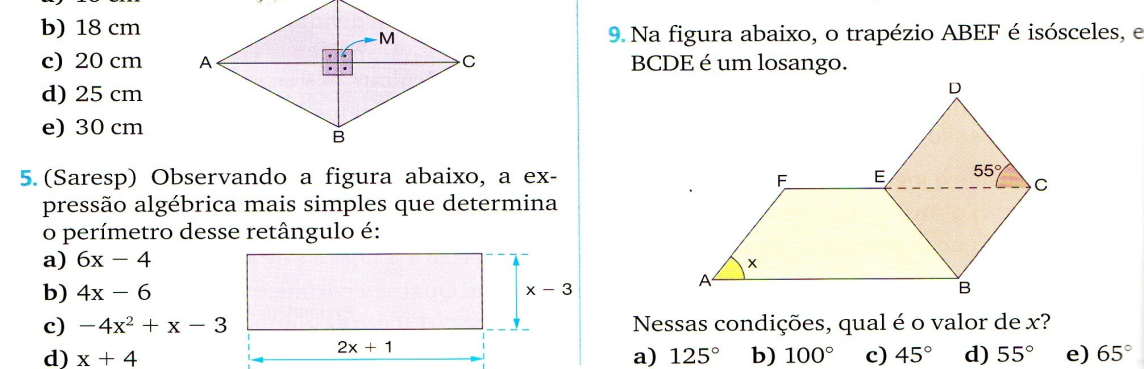 F2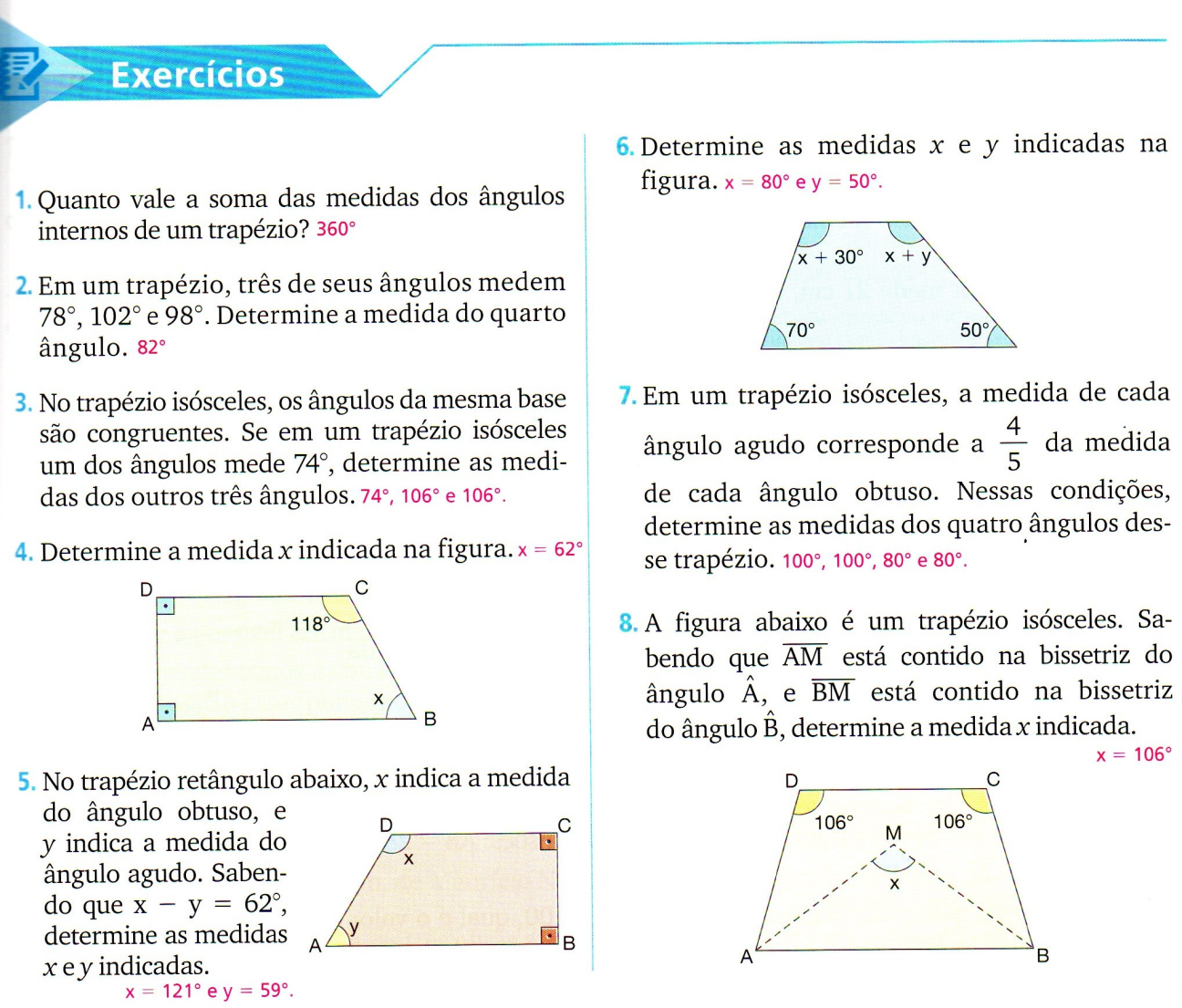 F3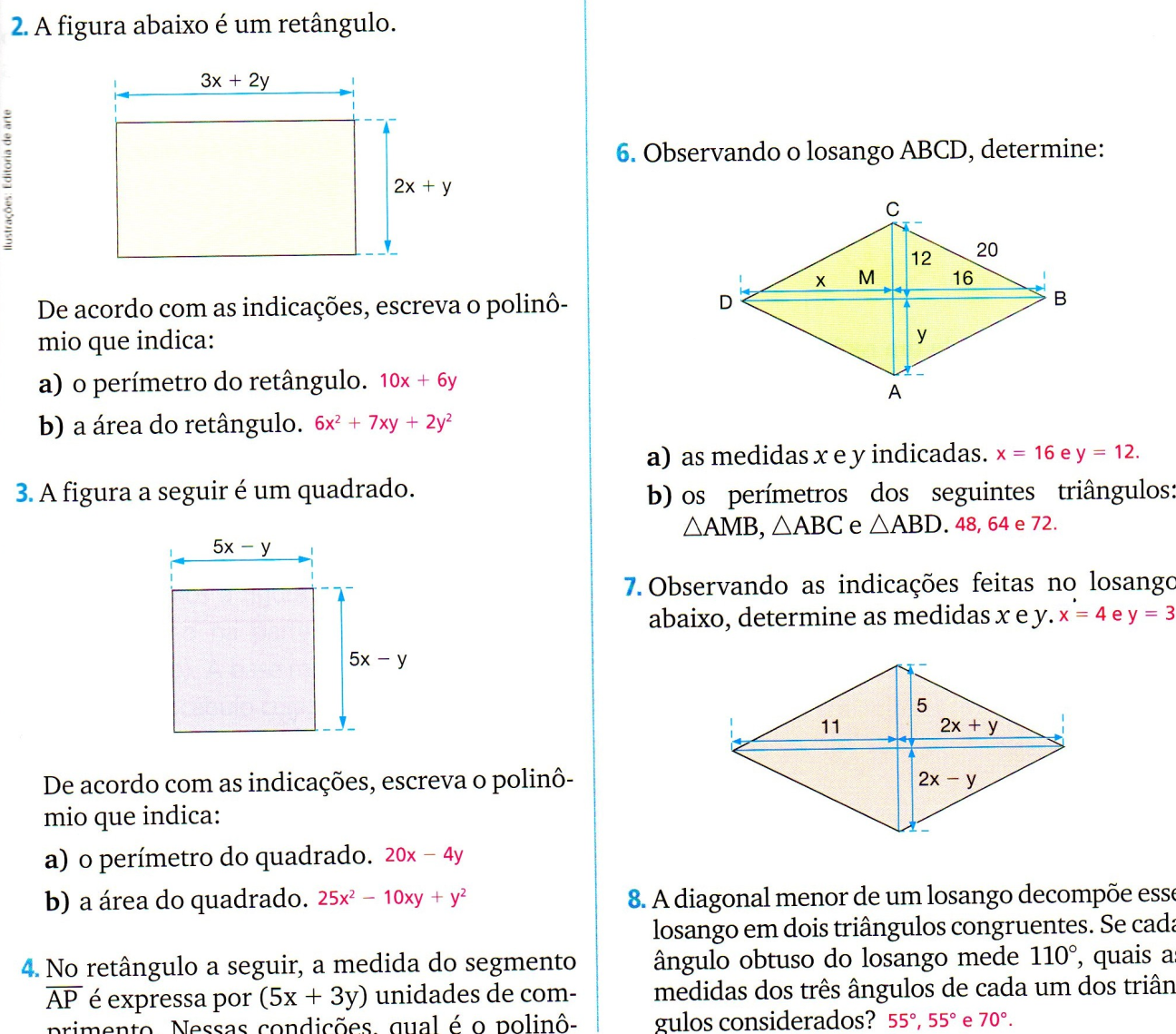 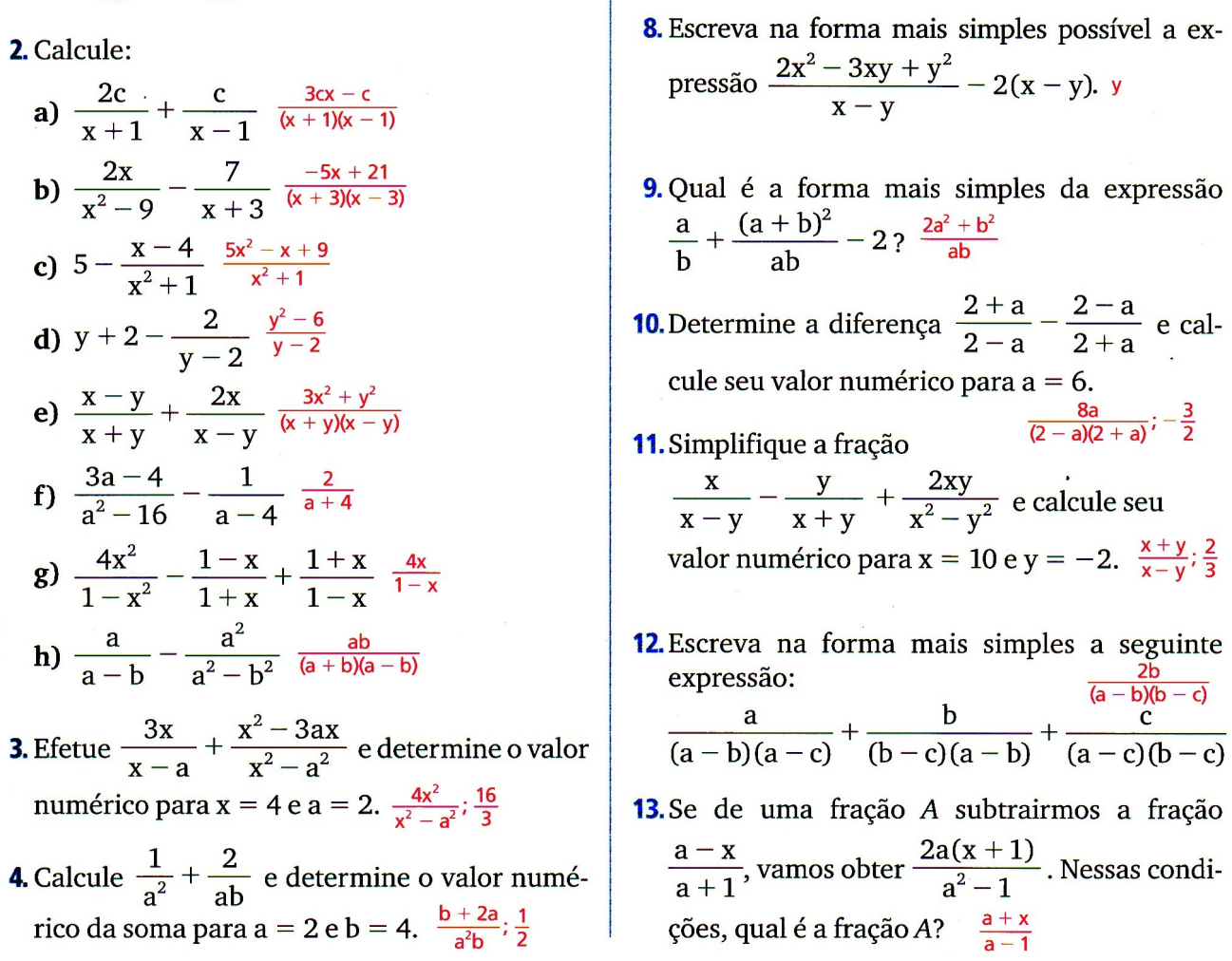 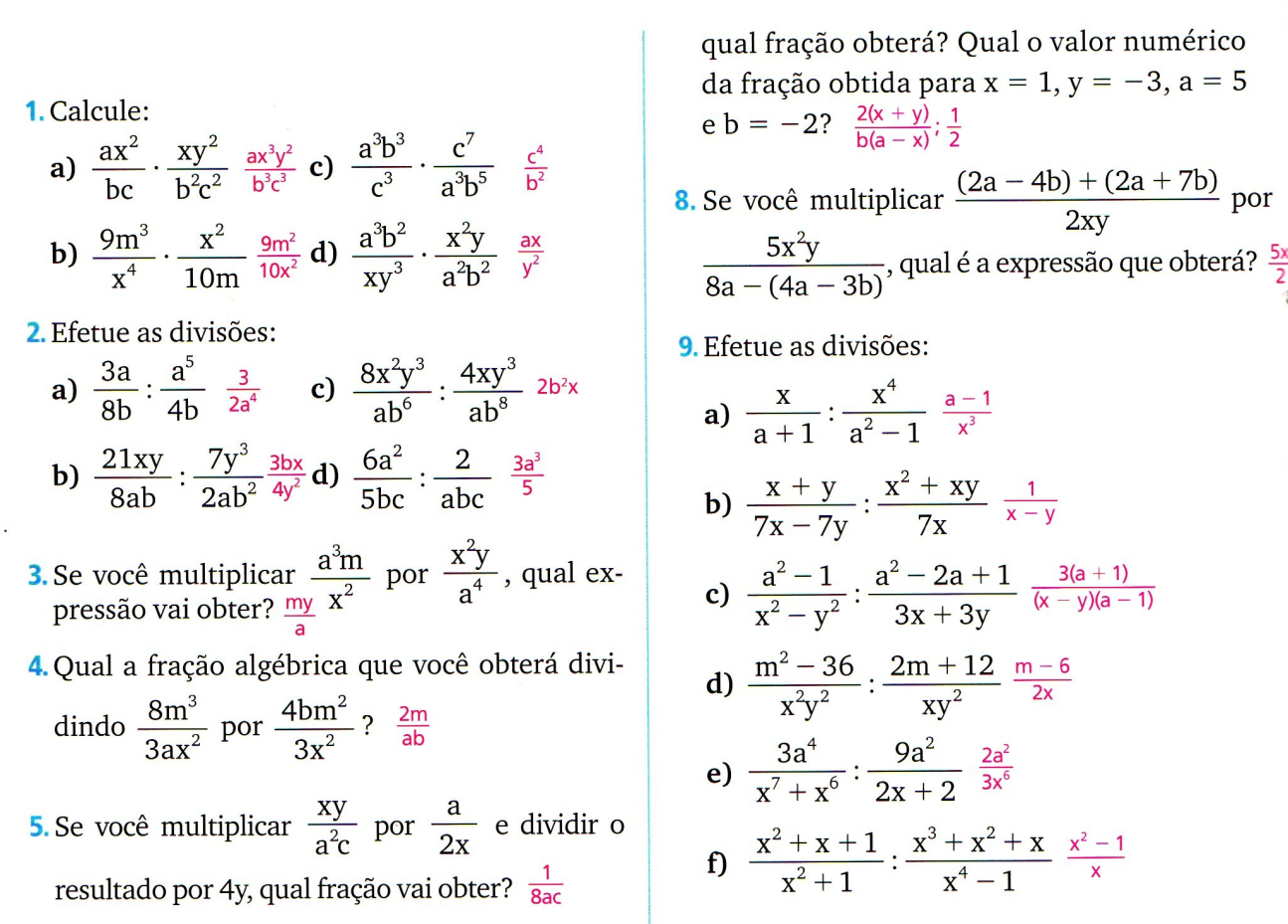 F4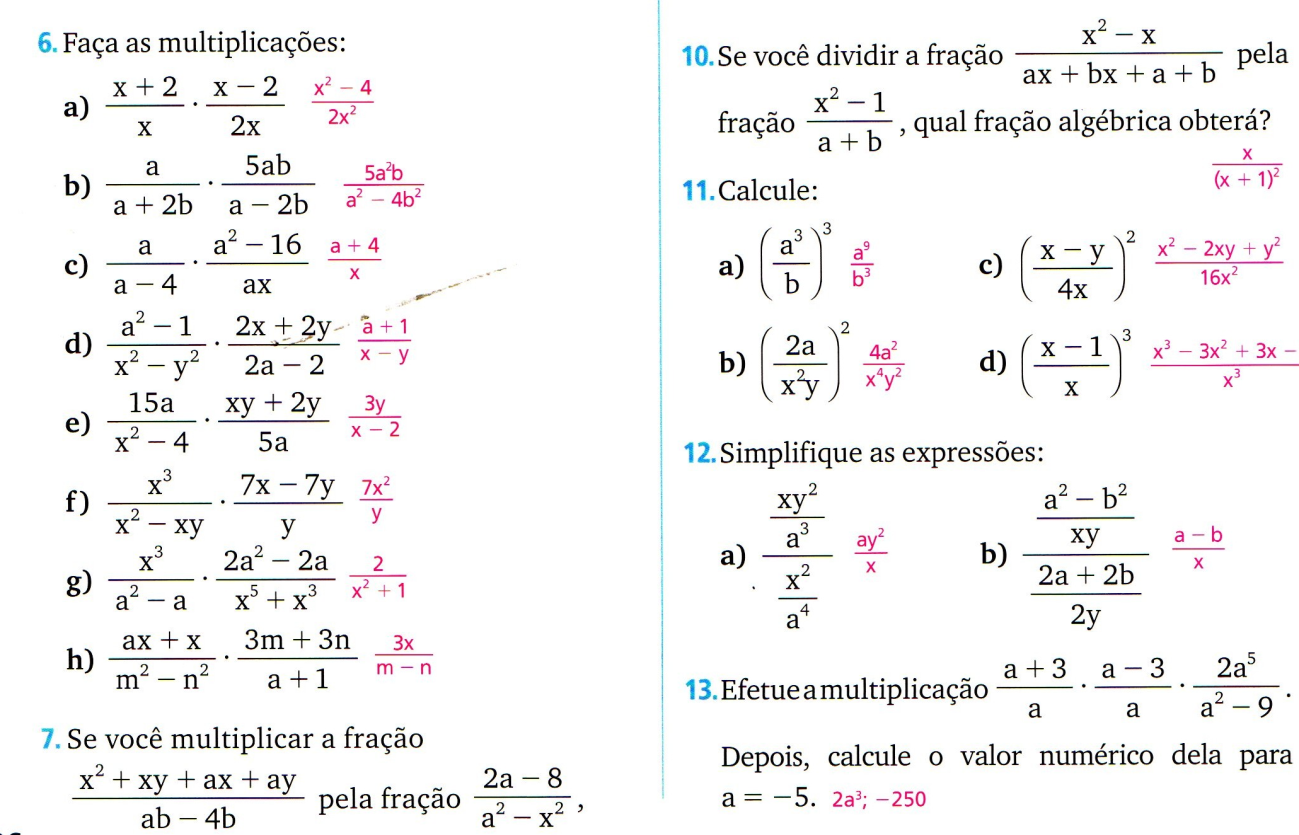 